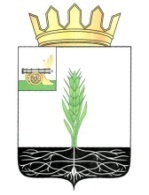 ОТДЕЛ ОБРАЗОВАНИЯ АДМИНИСТРАЦИИ МУНИЦИПАЛЬНОГО ОБРАЗОВАНИЯ «ПОЧИНКОВСКИЙ РАЙОН» СМОЛЕНСКОЙ ОБЛАСТИПРИКАЗ от   18   декабря 2018 года                                                                   № 406  бОб итогах II этапа  Всероссийской олимпиады   школьников   в 2018-2019 учебном годуВо исполнение приказов Департамента Смоленской области по образованию и  науке  от 17.09.2018 года  № 792 - ОД и от  29.10.2018 года № 903 – ОД на основании Порядка проведения Всероссийской олимпиады школьников, утвержденного приказом Министерства образования и науки Российской Федерации от 18.11.2013 года № 1252 (в ред. приказа Минобрнауки России от 17.03.2015 года № 249), в соответствии с Положением о муниципальном этапе Всероссийской олимпиады школьников, утверждённом приказом Отдела образования № 304 б  от 16.09.2009 года, со 2 ноября по 15 декабря 2018 года проходил  II  этап Всероссийской предметной олимпиады школьников.Во II этапе Всероссийской олимпиады школьников приняли участие                               459  (448 – 2017 год) обучающихся 7-11 классов из 11 средних общеобразовательных школ района и 7 основных. Обучающиеся МБОУ Даньковской и Мачулинской  ОШ не приняли участие во II этапе Всероссийской олимпиады школьников.По предметам активность и результативность участников определилась следующим образом (приложение № 1):Наиболее результативными стали олимпиады по биологии (25),   обществознанию (23), географии (13), физической культуре (12),    английскому языку (10),  ОБЖ (10), технологии (9),  литературе (5) (приложение № 1). Активное участие в муниципальном этапе олимпиады принялиМБОУ СШ № . Починка  – 123,МБОУ Стодолищенская СШ – 97, МБОУ СШ № . Починка – 79,МБОУ Шаталовская СШ – 39,МБОУ Мурыгинская  СШ – 22,МБОУ Переснянская СШ – 18,МБОУ Дивинская СШ – 14,МБОУ Октябрьская ОШ – 12,МБОУ Рябцевская ОШ - 8,МКОУ Стригинская ОШ – 7,МБОУ Тростянская ОШ – 6.Наибольшее число победителей и призёров - в следующих образовательных учреждениях: МБОУ СШ № . Починка – 47,МБОУ СШ № . Починка – 29,МБОУ Стодолищенская СШ – 18,МБОУ Шаталовская СШ  – 8,МБОУ Мурыгинская СШ – 7 (приложение № 2).   Наилучшие показатели по соотношению числа победителей и призёров к общему числу участников олимпиады от образовательной организации у МБОУ СШ № 2 г. Починка (38%), МБОУ СШ №1 г. Починка (37%), МБОУ Прудковской СШ (33%), МБОУ Мурыгинской СШ (32%), МКОУ Климщинской СШ (29%), МБОУ Шаталовской СШ (21%), МБОУ Лосненской СШ (20%), МБОУ Стодолищенской СШ (19%) и МБОУ Переснянской СШ  (17%).                                                      26% (121 обучающийся) от общего количества участников олимпиады стали победителями и призерами II этапа Всероссийской олимпиады школьников, что на 7% меньше, чем в 2017 году. Это обучающиеся следующих школ района: МБОУ СШ № . Починка, МБОУ СШ № . Починка, МБОУ Дивинской СШ, МКОУ Климщинской СШ, МБОУ Лосненской СШ, МБОУ Мурыгинской СШ, МБОУ Переснянской СШ, МБОУ Прудковской СШ, МБОУ Стодолищенской СШ, МБОУ Шаталовской СШ,  МКОУ Стригинской ОШ (приложение № 3).На основании вышеизложенногоприказываю:1. Утвердить итоги II этапа Всероссийской олимпиады школьников (приложение № 1, 2, 3).2. Тарасенковой Н.М., ведущему специалисту Отдела образования, организовать участие команды района в III этапе Всероссийской предметной олимпиады школьников.3. Директорам школ проанализировать итоги II этапа олимпиады на совещаниях  и педагогических советах.4. Контроль за исполнением приказа оставляю за собой.Начальник Отдела образования                                              Н.В. Ковжарова№ п/пПредметКоличество участниковКоличество победителей и призёров1.Математика4722.Информатика8-3.Физика9-4.Химия17-5.История3446.Право1517.Обществознание49238.Русский язык4339.Литература17510.Английский язык191011.Немецкий язык4112.МХК6313.Биология602514.География461315.Экология21-16.Физическая культура261217.ОБЖ231018.Технология159ИТОГО:459121